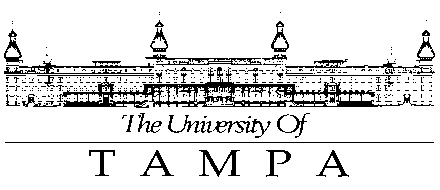 This worksheet is designed to help you plan and track your progress toward your degree.  It lists all the graduation requirements.  For full course descriptions, please refer to the current undergraduate Catalog.Course Taken or Transferred InSemester Taken or Course RemainingUNIVERSITY GRADUATION REQUIREMENTSUNIVERSITY GRADUATION REQUIREMENTSUNIVERSITY GRADUATION REQUIREMENTSStudents must earn 124 hours to be eligible for graduation.Students must maintain an overall GPA of a 2.0 to be eligible for graduation.Students must complete 31 of the last 35 hours in residency at UT.Students must earn 124 hours to be eligible for graduation.Students must maintain an overall GPA of a 2.0 to be eligible for graduation.Students must complete 31 of the last 35 hours in residency at UT.Students must earn 124 hours to be eligible for graduation.Students must maintain an overall GPA of a 2.0 to be eligible for graduation.Students must complete 31 of the last 35 hours in residency at UT.BACCALAUREATE EXPERIENCE REQUIREMENTSCourses used for Baccalaureate Experience may not be used in the major (unless otherwise stated in the catalog).BACCALAUREATE EXPERIENCE REQUIREMENTSCourses used for Baccalaureate Experience may not be used in the major (unless otherwise stated in the catalog).BACCALAUREATE EXPERIENCE REQUIREMENTSCourses used for Baccalaureate Experience may not be used in the major (unless otherwise stated in the catalog).Two-Year Learning CommunityTwo-Year Learning CommunityTwo-Year Learning CommunityBAC 100 (0cr) – Digital SkillsBAC/HON 101/102 (2cr) – First-Year Seminar (two semester sequence)BAC 103 (1cr) – Transfer Student Seminar (one semester course) - OptionalBAC 104 (1cr) – Veteran Student Seminar (one semester course)AWR 101 (4cr) – Writing and InquiryDomestic Students may be required to take AWR 100 based on English Placement. International Students may be required to take AWR 110 before AWR 101 or AWR 111 in conjunction with AWR 101 based on English Placement. AWR 201 (4cr) – Writing and Research Recommended to take in the second yearMathematics (4cr) – MAT 170 – Precalculus Natural Science – NS (6 Credits) – FULLFILLED BY MAJORMust be lecture course, not a lab.Natural Science – NS (6 Credits) – FULLFILLED BY MAJORMust be lecture course, not a lab.Natural Science – NS (6 Credits) – FULLFILLED BY MAJORMust be lecture course, not a lab.Biological Science (3cr) – BIO 198 – General Biology IChemical or Physical Science (3cr) – CHE 152 – General Chemistry IHumanities – HFA (11 Credits)Humanities – HFA (11 Credits)Humanities – HFA (11 Credits)Must have at least two different disciplines represented. May only apply up to 4 credits of Studio/Performance courses. Courses to fulfill this requirement may be found in the following disciplines: animation, dance, english/literature, film, foreign languages, linguistics, music, new media, philosophy, religion, speech and theatre, plus those art, communication, writing and women’s and gender studies courses so designated in the Course Descriptions section of the catalog.Must have at least two different disciplines represented. May only apply up to 4 credits of Studio/Performance courses. Courses to fulfill this requirement may be found in the following disciplines: animation, dance, english/literature, film, foreign languages, linguistics, music, new media, philosophy, religion, speech and theatre, plus those art, communication, writing and women’s and gender studies courses so designated in the Course Descriptions section of the catalog.Must have at least two different disciplines represented. May only apply up to 4 credits of Studio/Performance courses. Courses to fulfill this requirement may be found in the following disciplines: animation, dance, english/literature, film, foreign languages, linguistics, music, new media, philosophy, religion, speech and theatre, plus those art, communication, writing and women’s and gender studies courses so designated in the Course Descriptions section of the catalog.Must have at least two different disciplines represented. May only apply up to 4 credits of Studio/Performance courses. Courses to fulfill this requirement may be found in the following disciplines: animation, dance, english/literature, film, foreign languages, linguistics, music, new media, philosophy, religion, speech and theatre, plus those art, communication, writing and women’s and gender studies courses so designated in the Course Descriptions section of the catalog.Social Science – SS (11 Credits)Social Science – SS (11 Credits)Social Science – SS (11 Credits)Must have at least two different disciplines represented. Courses to fulfill this requirement may be found in the following disciplines: economics, geography, history, political science, psychology, sociology, and urban studies, plus those communication, criminology, law justice and advocacy, and women’s and gender studies courses so designated in the Course Descriptions section of the catalog.Allied Health students must take ECO 204 or ECO 205 as part of their Social Science Requirements.Allied Health students may use: PSY 101, PSY 250 to fulfill this requirement as well. Must have at least two different disciplines represented. Courses to fulfill this requirement may be found in the following disciplines: economics, geography, history, political science, psychology, sociology, and urban studies, plus those communication, criminology, law justice and advocacy, and women’s and gender studies courses so designated in the Course Descriptions section of the catalog.Allied Health students must take ECO 204 or ECO 205 as part of their Social Science Requirements.Allied Health students may use: PSY 101, PSY 250 to fulfill this requirement as well. Must have at least two different disciplines represented. Courses to fulfill this requirement may be found in the following disciplines: economics, geography, history, political science, psychology, sociology, and urban studies, plus those communication, criminology, law justice and advocacy, and women’s and gender studies courses so designated in the Course Descriptions section of the catalog.Allied Health students must take ECO 204 or ECO 205 as part of their Social Science Requirements.Allied Health students may use: PSY 101, PSY 250 to fulfill this requirement as well. Must have at least two different disciplines represented. Courses to fulfill this requirement may be found in the following disciplines: economics, geography, history, political science, psychology, sociology, and urban studies, plus those communication, criminology, law justice and advocacy, and women’s and gender studies courses so designated in the Course Descriptions section of the catalog.Allied Health students must take ECO 204 or ECO 205 as part of their Social Science Requirements.Allied Health students may use: PSY 101, PSY 250 to fulfill this requirement as well. Course Taken or Transferred InSemester Taken or Course RemainingArt/Aesthetic – A (3 Credits)Can come from anywhere in the curriculum.Art/Aesthetic – A (3 Credits)Can come from anywhere in the curriculum.Art/Aesthetic – A (3 Credits)Can come from anywhere in the curriculum.Art/aesthetic courses are devoted primarily to the development of skills in human expression for the purpose of engaging the aesthetic sense, or courses devoted primarily to the development of students’ critical appreciation of aesthetics. Courses can be found in multiple disciplines, see Course Search or Catalog to find courses.Art/aesthetic courses are devoted primarily to the development of skills in human expression for the purpose of engaging the aesthetic sense, or courses devoted primarily to the development of students’ critical appreciation of aesthetics. Courses can be found in multiple disciplines, see Course Search or Catalog to find courses.Art/aesthetic courses are devoted primarily to the development of skills in human expression for the purpose of engaging the aesthetic sense, or courses devoted primarily to the development of students’ critical appreciation of aesthetics. Courses can be found in multiple disciplines, see Course Search or Catalog to find courses.Non-Western and International/Global Awareness – NW/IG (9 Credits)Can come from anywhere in the curriculum.Non-Western and International/Global Awareness – NW/IG (9 Credits)Can come from anywhere in the curriculum.Non-Western and International/Global Awareness – NW/IG (9 Credits)Can come from anywhere in the curriculum.Non-Western (3cr) Deal in either a direct or comparative way with political, social, or cultural issues within the context of non-Western or Third World concerns.International/Global Awareness (3cr)Deal in a direct or comparative way with political, social, cultural or economic issues impacting the international and/or global arena.Non-Western or International/Global Awareness (3cr)Writing Intensive – W (9 Credits)Can come from anywhere in the curriculum.Writing Intensive – W (9 Credits)Can come from anywhere in the curriculum.Writing Intensive – W (9 Credits)Can come from anywhere in the curriculum.Courses in addition to AWR 101 and AWR 201 that emphasize writing as a process of learning and communicating.  Some credits may be waived for transfer students, please refer to the Catalog for more information.Courses in addition to AWR 101 and AWR 201 that emphasize writing as a process of learning and communicating.  Some credits may be waived for transfer students, please refer to the Catalog for more information.Courses in addition to AWR 101 and AWR 201 that emphasize writing as a process of learning and communicating.  Some credits may be waived for transfer students, please refer to the Catalog for more information.MAJOR REQUIREMENTS (88 Credits)MAJOR REQUIREMENTS (88 Credits)MAJOR REQUIREMENTS (88 Credits)Core Courses (60 Credits)Core Courses (60 Credits)Core Courses (60 Credits)HSC 100 (3cr) – Personal and Family HealthHSC 200 (2cr) – Introduction to Allied Health ProfessionsHSC 130 (3cr) – Medical TerminologyHSC 203 (3cr) – NutritionHSC 230 (3cr) – Human Anatomy and Physiology IPre-Req: MAT 160 (with a grade of "C" or better)Pre/Co-Req: HSC 234HSC 234 (1cr) – Human Anatomy and Physiology I LaboratoryPre/Co-Req: HSC 230 or permission of instructor.HSC 231 (3cr) – Human Anatomy and Physiology IIPre-Req: HSC 230 (with a grade of "C" or better)Pre/Co-Req: HSC 235HSC 235 (1cr) – Human Anatomy and Physiology II LaboratoryPre-Req: HSC 230 (with a grade of "C" or better)Pre/Co-Req: HSC 231 or permission of instructorHSC 250 (3cr) – Emergency Medical ResponsePre-Req: HSC 220 or HSC 230 with a C or better.Course Taken or Transferred InSemester Taken or Course RemainingHSC 360 (4cr) – Principles of Epidemiology in Exercise and Public HealthPre-Req: ESC 110 or HSC 200 or HSC 236HSC 491 (3cr) – Seminar in Allied HealthPre-Req: Junior or Senior status; Allied Health major.ESC 330 (3cr) – Human Development and Motor LearningPre-Req: HSC 220 or HSC 230 with a C or betterESC 340 (3cr) – Applied KinesiologyPre-Req: HSC 220 or HSC 230 with a C or betterESC 371 (3cr) – Prevention and Care of Sports InjuriesPre-Req: HSC 220 or HSC 230 with a C or better and ESC 340Pre/Co-Req: ESC 150 or HSC 250ESC 380 (3cr) – Exercise Testing and PrescriptionPre-Req: HSC 220 or HSC 230 with a C or better (ESC 340 recommended)HSC 460 (3cr) – Physiology of ExercisePre-Req: HSC 220 or HSC 230 with a C or betterCHE 152 (3cr) – General Chemistry IPre-Req: MAT 160 or equivalent.Pre/Co-Req: CHE 153L (with a grade of "C" or better)CHE 153L (1cr) – General Chemistry I LaboratoryPre/Co-Req: CHE 152 (with a grade of "C" or better)PSY 101 (4cr) – General PsychologyPSY 211 (4cr) – Statistics and Experimental Methods IPre-Req: MAT 160 and PSY 101ORHSC 350 (4cr) – Biostatistics Pre-Req: ESC 110 or HSC 200 or HSC 236PSY 220 (4cr) – Fundamentals of Biopsychology and LearningPre-Req: PSY 101PSY 250 (4cr) – Health PsychologyPre-Req: PSY 101PHYSICAL THERAPY CONCENTRATION (28 Credits)PHYSICAL THERAPY CONCENTRATION (28 Credits)PHYSICAL THERAPY CONCENTRATION (28 Credits)BIO 198 (3cr) – General Biology IPre/Co-Req: CHE 152 and CHE 153LCo-Req: BIO 198LBIO 198L (1cr) – General Biology I LaboratoryPre/Co-Req: CHE 152 and CHE 153LCo-Req: BIO 198BIO 199 (3cr) – General Biology IIPre-Req: BIO 198 and BIO 198L (both with a grade of C or better)Co-Req: BIO 199LBIO 199L (1cr) – General Biology II LaboratoryPre-Req: BIO 198 and BIO 198L (both with a grade of C or better)Co-Req: BIO 199CHE 154 (3cr) – General Chemistry IIPre-Req: CHE 152 and CHE 153L (both with a grade of C or better)Pre/Co-Req: CHE 155L (with grade of C or better) and MAT 170CHE 155L (1cr) – General Chemistry II LaboratoryPre-Req: CHE 152 and CHE 153L (both with a grade of C or better)Pre/Co-Req: CHE 154 (with grade of C or better)PHY 200 (4cr) – General Physics IPre-Req: MAT 170Co-Req: PHY 200LCourse Taken or Transferred InSemester Taken or Course RemainingPHY 201 (4cr) – General Physics IIPre-Req: PHY 200Co-Req: PHY 201LPSY 210 (4cr) – Development I: Child PsychologyPre-Req: PSY 101PSY 317 (4cr) – Development II: Adulthood and AgingPre-Req: PSY 101, PSY 210, and PSY 211Major Residency Requirements (15 Credits)Major Residency Requirements (15 Credits)Major Residency Requirements (15 Credits)Students must complete at least 15 credit hours in the student’s major.Students must complete at least 15 credit hours in the student’s major.Students must complete at least 15 credit hours in the student’s major.Major GPA Requirements Major GPA Requirements Major GPA Requirements Students must maintain a major GPA of a 2.0 to be eligible for graduation.Students must maintain a major GPA of a 2.0 to be eligible for graduation.Students must maintain a major GPA of a 2.0 to be eligible for graduation.